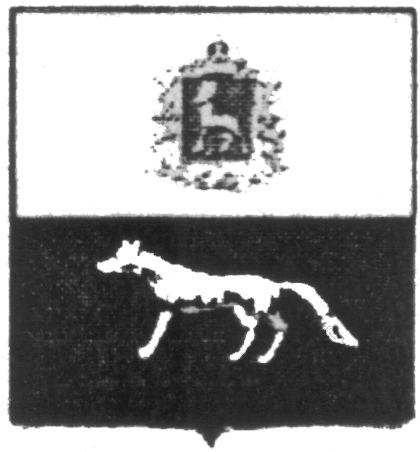              Администрациясельского поселения Сергиевск         муниципального района                Сергиевский           Самарской области            РАСПОРЯЖЕНИЕ          «08» ноября 2022г.                        № 47р«Об утверждении перечня ключевых показателей эффективности функционирования в администрации сельского поселения  Сергиевск муниципального района Сергиевский Самарской областиантимонопольного  комплаенса на 2023 год»     Во исполнение Положения «Об организации  в Администрации сельского поселения  Сергиевск муниципального района Сергиевский Самарской области системы внутреннего обеспечения соответствия требованиям антимонопольного законодательства (антимонопольного комплаенса)», утвержденного  постановлением администрации сельского поселения Сергиевск муниципального района Сергиевский №73 от 08.11.2022г.,	1. Утвердить прилагаемый перечень ключевых показателей эффективности функционирования в администрации сельского поселения  Сергиевск муниципального района Сергиевский Самарской области антимонопольного комплаенса на 2023 год.	2. Ведущему специалисту  администрации сельского поселения Сергиевск муниципального района Сергиевский Самарской области Моисеевой Наталье Анатольевне  обеспечить ознакомление муниципальных служащих администрации сельского поселения Сергиевск муниципального района Сергиевский Самарской области с  настоящим распоряжением в течение 5 календарных дней со дня его подписания.	3. Муниципальным служащим администрации сельского поселения Сергиевск муниципального района Сергиевский Самарской области обеспечить достижение целевых значений ключевых показателей эффективности функционирования в администрации сельского поселения Сергиевск муниципального района Сергиевский Самарской области антимонопольного  комплаенса в 2023 году.	4. Настоящее распоряжение вступает в силу со дня его подписания.	5. Контроль за выполнением настоящего распоряжения оставляю за собой.Глава сельского поселения Сергиевскмуниципального района Сергиевский                                               М.М. Арчибасов